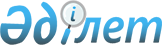 О мерах, направленных на обеспечение свободы транзитных автомобильных перевозок грузов перевозчиками одного государства – члена Евразийского экономического союза через территории других государств-членовРекомендация Коллегии Евразийской экономической комиссии от 25 декабря 2018 года № 30.
      Коллегия Евразийской экономической комиссии в соответствии с пунктом 33 плана мероприятий ("дорожной карты") по реализации Основных направлений и этапов реализации скоординированной (согласованной) транспортной политики государств – членов Евразийского экономического союза на 2018 – 2020 годы, утвержденного Решением Евразийского межправительственного совета от 25 октября 2017 г. № 3,
      рекомендует государствам – членам Евразийского экономического союза с даты опубликования настоящей Рекомендации на официальном сайте Евразийского экономического союза принимать следующие меры, направленные на создание благоприятных условий для развития и эффективного использования транзитного потенциала государств-членов:
      проведение мониторинга состояния и анализа развития транзитных автомобильных перевозок грузов перевозчиками одного государства-члена через территории других государств-членов; 
      анализ и внедрение наилучших международных практик в целях использования географических преимуществ Евразийского экономического союза при реализации транспортно-экономических связей между Европой и Азией;
      выявление проблемных вопросов (препятствий), влияющих на осуществление транзитных автомобильных перевозок грузов перевозчиками одного государства-члена через территории других государств-членов, подготовка предложений по урегулированию таких вопросов (в том числе с учетом наилучших международных практик) и их направление в Евразийскую экономическую комиссию в целях рассмотрения при необходимости Коллегией Евразийской экономической комиссии и принятия мер по их решению.
					© 2012. РГП на ПХВ «Институт законодательства и правовой информации Республики Казахстан» Министерства юстиции Республики Казахстан
				
      Председатель Коллегии
Евразийской экономической комиссии

Т. Саркисян
